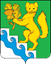 АДМИНИСТРАЦИЯ БОГУЧАНСКОГО РАЙОНАПОСТАНОВЛЕНИЕ03.03.2022 г.                                 с. Богучаны                                        № 131-пОб отмене Постановления администрации Богучанского района от 28.06.2019 №644-п «Об утверждении проекта планировки территории линейного объекта «Железнодорожные пути необщего пользования ООО «Левана», расположенного по адресу: Красноярский край, Богучанский район, урочище «Шаманка», земельный участок с кадастровым номером 24:07:0501001:212»        В целях приведения в соответствие проектной документации, утвержденной постановлением администрации Богучанского района, руководствуясь статьей 31 Градостроительного кодекса Российской Федерации, статьей 15 Федерального закона от 06.10.2003 № 131-ФЗ «Об общих принципах организации местного самоуправления в Российской Федерации», статьями 7, 43, 47 Устава Богучанского района Красноярского края, ПОСТАНОВЛЯЮ: 1.  Отменить Постановление администрации Богучанского района от 28.06.2019 №644-п «Об утверждении проекта планировки территории линейного объекта «Железнодорожные пути необщего пользования ООО «Левана», расположенного по адресу: Красноярский край, Богучанский район, урочище «Шаманка», земельный участок с кадастровым номером 24:07:0501001:212».2. Провести публичные слушания по проекту планировки территории земельного участка с кадастровым номером 24:07:0501001:212, учесть мероприятия по охране окружающей среды, а также необходимости осуществления мероприятий по защите территории от чрезвычайных ситуаций природного, техногенного характера.3. Настоящее постановление опубликовать в «Официальном вестнике Богучанского района» и на официальном сайте муниципального образования Богучанский район в информационно-телекоммуникационной сети «Интернет».             4. Контроль за исполнением настоящего постановления возложить на  заместителя Главы Богучанского района по взаимодействию с органами и муниципальной власти С.Л. Трещеву.        	5.   Настоящее постановление вступает в силу со дня его подписания.И. о. Главы Богучанского района	                                           В.М. Любим